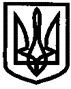 УКРАЇНАІЗЮМСЬКА ГІМНАЗІЯ №3 ІЗЮМСЬКОЇ МІСЬКОЇ РАДИХАРКІВСЬКОЇ ОБЛАСТІН А К А З23.04.2020                      								    № 91Відповідно Постанови Кабінету Міністрів України від 22 квітня 2020 р. № 291,з метою запобігання поширенню  в закладі коронавірусу COVID-19НАКАЗУЮ:Внести зміни до пункту 1 наказу Ізюмської гімназії №3 від 12.03.2020 № 72 «Про призупинення освітнього процесу в Ізюмській гімназії №3 з 13.03.2020 по 02.04.2020», виклавши його у новій редакції:«Призупинити освітній процес у Ізюмській гімназії № 3 з 13 березня до 11 травня 2020 року, заборонивши відвідування гімназії її здобувачами; проведення всіх масових заходів».Визнати таким, що втратив чинність з 24.04.2020 р., наказ Ізюмської гімназії №3 від 31.03.2020 № 79 «Про внесення змін до наказу по Ізюмській гімназії №3 від 13.03.2020 № 72 «Про призупинення освітнього процесу в Ізюмській гімназії №3 з 13.03.20 по 02.04.20».Контроль за виконанням цього наказу залишаю за собою.Директор ізюмської гімназії №3	оригінал підписано  Ю.ОЛЬХОВСЬКАПро внесення змін до наказу 
Ізюмської гімназії №3  від 
12.03.2020 № 72 «Про призупинення 
освітнього процесу в Ізюмській гімназії №3 з 13.03.2020 по 02.04.2020»